Modern Dilemmas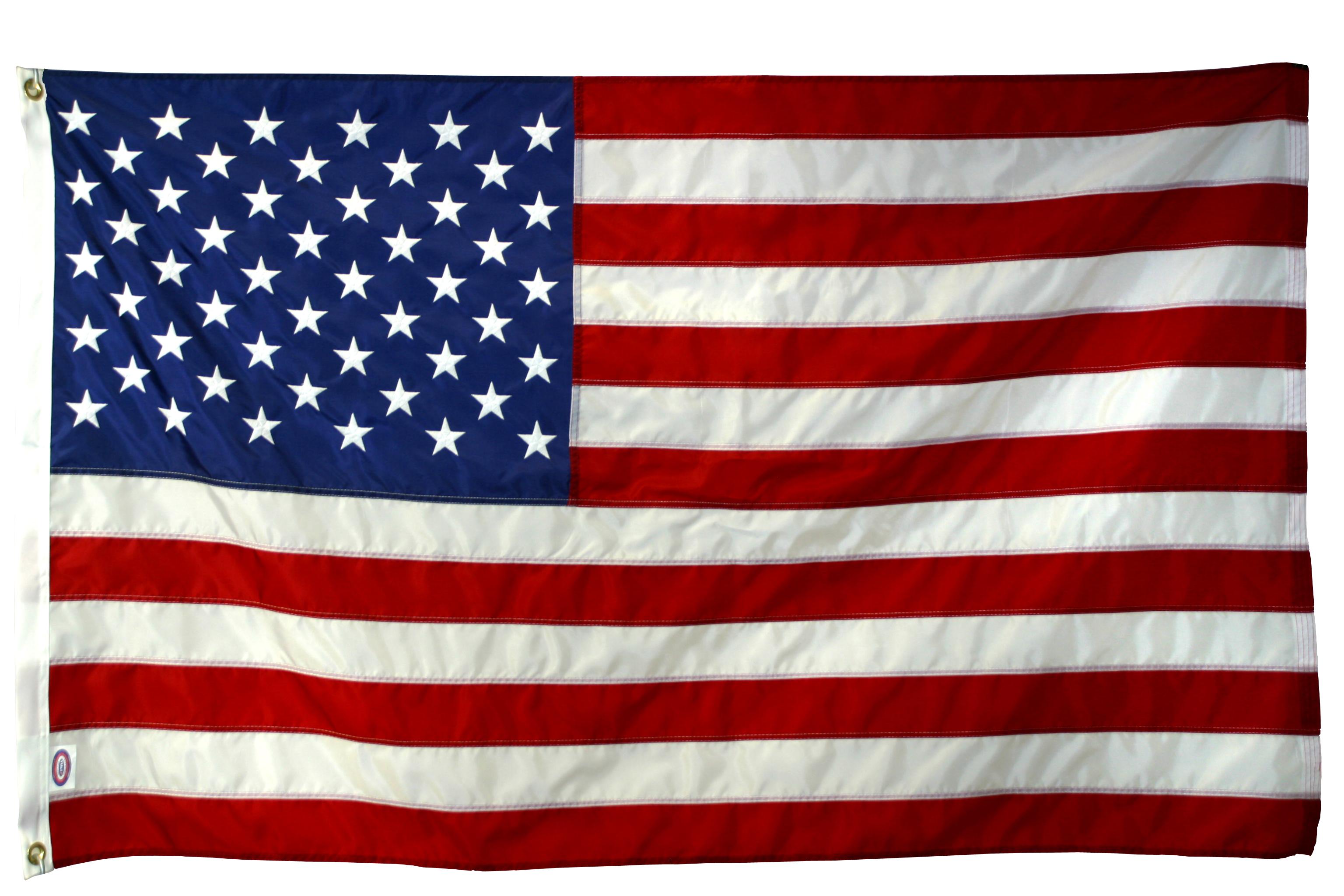 Mr. Haflin—Spring 2016 ghaflin@hinghamschools.org Course Outline and ExpectationsWelcome! This course will explore the questions, challenges, and crises of modern society.  Students will refine their close reading and critical thinking skills, they will write essays which require thoughtful, organized literary interpretation and documented research, and they will read and create writing of varying styles. Students are expected to interpret and respond to various authors’ opinions regarding modern challenges; they are also encouraged to initiate their own discussions and articulate their own opinions about the dilemmas we face today. Individual student and class participation are essential.   Course RequirementsPrepare all assignments thoroughly and punctuallyParticipate regularly in class discussions and activities; attendance and punctuality are mandatory	Actively Monitor X2, Turnitin.com, and the class websiteGrading: All assignments are graded on a percentage system.  At the end of each term, these grades are then averaged—the mean yielded refelects a student’s overall grade. Writing Assignments, Projects, and Tests 	40%Quizzes 				30%Homework & Participation		30%Assignments: All assignments are due in class on the scheduled date.  Any work submitted after class is considered late.  Any homework or class work turned in late will receive ½ credit out of the total point value. Late writing assignments will be marked off 5 points per day.  Essays not turned in to TURNITIN.com will not be accepted and will be considered late (5 point penalty per day).Absences & Missing WorkAs stated in the student handbook, one day for each day of excused absence will be allowed for make-up.  The student is responsible for making up the work which was assigned or completed during his or her absence, making arrangements to take any quizzes or tests that were missed, and consulting with his/her syllabus, Edmodo.com, and me to determine the work that must be made up.Missing assignments will be entered as a zero on X2 until made up.  Re-WritesSince writing is a vital component of the HHS English Department, re-writes are welcomed and encouraged in this class. Students may rewrite one major writing assignment per term (original grade lower than a B).  Assignments that are re-written should demonstrate significant improvement, and students are required to meet with me before undertaking a re-write.  Students are allotted two weeks to rewrite an essay after receiving my initial feedback. The original grade will be replaced by the re-write grade. Students should be allowed to make mistakes, but must rectify those mistakes in a timely manner. Cheating & PlagiarismAs the Student Handbook states, cheating consists of any work a student submits for evaluation that is not done by him/her. Plagiarism consists of the unauthorized use or close imitation of the language and thoughts of another author and the representation of them as one’s own. Any student(s) cheating or plagiarizing work will receive a zero for that assignment and further disciplinary action may be taken, including contacting parents and school administrators. If a student is caught copying another student’s work, both students will be subject to disciplinary action. Extra Help    Since I coach four sports, I arrive to school every day at 7 AM for extra help.  I am available for brief meetings both during the school day and after school.  If you need me, find me; seeking extra help is a key factor in student success. You may also e-mail me at ghaflin@hinghamschools.org ; I check my e-mail frequently throughout the day.  I will respond to you as soon as I am able.Class Website:Turnitin.comwww.glasshaffull.weebly.com“Modern Dilemmas” TabClass ID: 11787397Password: HaflinG (case sensitive)